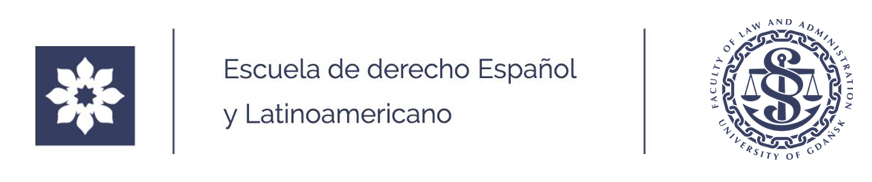 FORMULARIO DE INSCRIPCIÓN ESCUELA DE VERANO :  Derecho de la Sociedad Digital y Nuevas TecnologíasFecha: 30.06-2.07.2022 r.Forma de pago: Me comprometo a transferir el importe debido de 600 / 500* PLN a la cuenta bancaria de ingresos propios de la WPiA UG  hasta el 15 Junio de 2022 r.: 59 1240 1271 1111 0010 4368 2415Bank PeKaO IV O/Gdańskul. Kołobrzeska 43 (anotación : Nombre y apellido/s, 506-P060-S697-22,  Escuela de Derecho Español y Latinoamericano).*descuento para los estudiantes, doctorandos, abogados practicantesNecesito la factura VAT/ No necesito la factura VAT.** eliminar lo inapropiadoAnexo:1.CONDICIONES DE PARTICIPACIÓN
1. El participante de la Escuela de Derecho Español y Latinoamericano se compromete a pagar la tarifa escolar hasta 15.06.2022. El pago de la tasa deberá realizarse de acuerdo con las normas de contratación publicadas en la página web de la Escuela de Derecho Español y Latinoamericano. Es posible fraccionar el pago, previa solicitud.2. La Escuela de Derecho Español y Latinoamericano se reserva el derecho a realizar cambios en el programa y las fechas de los seminarios en la Escuela de Verano, dentro del límite de horas previsto.3. La Escuela de Derecho Español y Latinoamericano sólo se celebrará si se presenta un número suficiente de estudiantes para cubrir los gastos de organización de la Escuela. Si no hay suficientes participantes, la Escuela de Verano no se celebrará como estaba previsto. En ese caso, la tasa pagada es totalmente reembolsable.4. La participación en la Escuela de Derecho Español y Latinoamericano finaliza con un certificado de asistencia.2. CLÁUSULA DE INFORMACIÓN PARA CURSOS EN LA UNIVERSIDAD DE GDAŃSKDe acuerdo con el Reglamento General de Protección de Datos de 27 de abril de 2016, en adelante RODO, le informamos que:1. El Administrador de sus datos personales es la Universidad de Gdańsk, 80-309 Gdańsk, ul.                              J. Bażyńskiego 8, representada por el Rector.2. El administrador ha designado a un inspector de protección de datos, con el que se puede contactar en los teléfonos: +48 58 523 31 30, +48 58 523 24 59 o en la dirección de correo electrónico: iod@ug.edu.pl. El Inspector de Protección de Datos puede ser contactado en todos los asuntos relacionados con el tratamiento de datos personales y el ejercicio de los derechos relacionados con el tratamiento de datos personales.3. Sus datos personales serán tratados con la finalidad necesaria para llevar a cabo la oferta educativa de la Universidad, que incluye la organización y realización de un curso de formación denominado: "Escuela de Derecho Español y Latinoamericano".4. La base jurídica para el tratamiento de sus datos personales es el artículo 6, apartado 1, letra b) del RODO -el tratamiento es necesario para la ejecución de un contrato en el que el interesado es parte o para adoptar medidas a petición del interesado antes de celebrar un contrato- y el artículo 6, apartado 1, letra c) -el tratamiento es necesario para cumplir una obligación legal impuesta al responsable del tratamiento que se deriva, en particular, del artículo 163 de la Ley de Educación Superior y Ciencia-.5.Proporcionar sus datos personales es voluntario, pero es una condición para utilizar el servicio educativo proporcionado por la Universidad de Gdańsk.6. Sus datos personales serán tratados en nombre del responsable del tratamiento por empleados autorizados únicamente para los fines mencionados en el apartado 3.7. Sus datos personales se almacenarán durante el período necesario para llevar a cabo los fines mencionados en el apartado 3, así como las obligaciones de archivo previstas en la ley. Además, el Administrador se reserva el derecho de almacenar sus datos personales durante el período necesario para establecer, perseguir o defender reclamaciones, pero no más allá de la expiración del período de limitación.8.Sus datos personales no se comunicarán a entidades externas, salvo en los casos previstos por la ley. Además, el destinatario de sus datos puede ser una entidad que actúa en nombre del administrador, es decir, una entidad que es un proveedor de servicios postales.9. De acuerdo con las disposiciones de RODO, usted tiene los siguientes derechosa. El derecho a acceder al contenido de sus datos,b. El derecho a corregirlas si son incoherentes con el estado real,c. El derecho a la supresión, a la limitación del tratamiento de los datos y a la portabilidad de los mismos, en los casos previstos por la ley,d. El derecho a oponerse al tratamiento de sus datos,e. El derecho a presentar una reclamación ante la autoridad de control - el Presidente de la Oficina de Protección de Datos Personales, si considera que el tratamiento de sus datos personales infringe las disposiciones sobre protección de datos personales.He leído y acepto las condiciones de participación en la Escuela de Derecho Español                             y Latinoamericano.He leído y acepto la Política de Privacidad y Protección de datos en la Universidad de Gdańsk...............................................Fecha, firmaNombre y apellido:Teléfono de contacto:Correo electrónico:Domicilio:Categoría de participante (estudiante, doctorando, otros)